Publicado en Madrid  el 18/09/2019 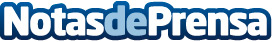 Delivinos Urban Gourmet descubre las claves para entender el vino ¿De qué depende el color de un vino?, ¿a qué temperatura debe tomarse? El vino, conocido en el mundo entero, lleva más de 8000 años saboreándose y aún hay factores básicos que se desconocen. Es fundamental entender la copa que se tiene enfrente. Los tintos, blancos y espumantes no son como cualquier otra bebida, tienen particularidades que hacen que cada uno sea único. Delivinos, una tienda de referencia en el mercado gourmet de Madrid, descubre las claves para entender un buen vino y cómo potenciarloDatos de contacto:Delivinos Urban Gourmet 918763496Nota de prensa publicada en: https://www.notasdeprensa.es/delivinos-urban-gourmet-descubre-las-claves_1 Categorias: Nacional Gastronomía Sociedad Madrid Entretenimiento Restauración http://www.notasdeprensa.es